Πλαίσιο απαραίτητων τυπικών κριτηρίων πληρότητας της μελέτης εκτίμησης αντικτύπου σχετικά με την προστασία δεδομένων (ΕΑΠΔ)(αρ. 35 (7) του ΓΚΠΔ, κριτήρια των κατευθυντήριων γραμμών για την εκτίμηση αντικτύπου WP248)Αρχή Προστασίας Δεδομένων Προσωπικού Χαρακτήρα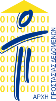 Κηφισίας 1-3,  Αμπελόκηποι,  ΤΚ 115 23 ΑθήναΤηλ.:210 6475 600, Fax:210 6475628http:// www.dpa.gr
Email: contact@dpa.gr